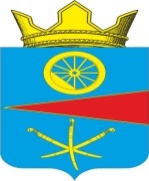 АДМИНИСТРАЦИЯ ТАЦИНСКОГО  СЕЛЬСКОГО ПОСЕЛЕНИЯТацинского  района Ростовской  области								ПРОЕКТ		ПОСТАНОВЛЕНИЕ__ декабря  2018 года                          № __	                      ст. Тацинская	В соответствии постановлением Администрации Тацинского сельского поселения от 25октября 2018 года № 228 «Об утверждении Порядка разработки, реализации и оценки эффективности муниципальных программ Тацинского сельского поселения», постановлением Администрации Тацинского сельского поселения от 25октября 2018 года № 229 «Об утверждении Методических рекомендаций по разработке и реализации муниципальных  программ Тацинского сельского поселения» -ПОСТАНОВЛЯЮ:	1. Утвердить муниципальную программу «Защита населения и территории от чрезвычайных ситуаций, обеспечение пожарной безопасности и создание безопасности на водных объектах» согласно приложению № 1.	2.	Признать утратившими силу постановления Администрации Тацинского сельского поселения по Перечню согласно приложению № 2.3.	Настоящее постановление вступает в силу со дня его официального опубликования, но не ранее 1 января 2019 г., и распространяется на правоотношения, возникающие начиная с составления проекта бюджета сельского поселения на 2019 год и на плановый период 2020 и 2021 годов.4.	Контроль за выполнением настоящего постановления оставляю за собой.Глава АдминистрацииТацинского сельского поселения                                              А.С. ВакуличПриложение№ 1 к постановлениюАдминистрации Тацинского сельского поселенияот 26.12.2018 г. № 283МУНИЦИПАЛЬНАЯ ПРОГРАММА «Защита населения и территории от чрезвычайных ситуаций, обеспечение пожарной безопасности и создание безопасности на водных объектах»ПАСПОРТ МУНИЦИПАЛЬНОЙ ПРОГРАММЫ «Защита населения и территории от чрезвычайных ситуаций, обеспечение пожарной безопасности и создание безопасности на водных объектах»Приоритеты и цели муниципальной политики в сфере реализации муниципальной программы Основными приоритетами в сфере защиты населения и территории от чрезвычайных ситуаций пожарной безопасности и безопасности людей на водных объектах являются:повышение уровня защищенности населения и территории Казанского сельского поселения от чрезвычайных ситуаций, пожарной безопасности и безопасности людей на водных объектах, а также общественной безопасности, правопорядка 
и безопасности среды обитания;создание материальных резервов для ликвидации чрезвычайных ситуаций и повышение подготовленности к первоочередному жизнеобеспечению пострадавших в чрезвычайных ситуациях;предупреждение и пресечение нарушений требований пожарной безопасности, обучение населения мерам пожарной безопасности, правилам поведения при возникновении чрезвычайных ситуаций;совершенствование системы экстренного оповещения населения в зонах, подверженных возникновению быстроразвивающихся процессов природного и техногенного характера;повышение оперативности взаимодействия дежурных, диспетчерских, муниципальных служб при реагировании на угрозы общественной безопасности, правопорядка и безопасности среды обитания на территории Тацинского сельского поселения;улучшение процесса и повышение уровня подготовки руководителей и работников гражданской обороны, Муниципальная   программа направлена на уменьшение количества пожаров, снижение рисков возникновения чрезвычайных ситуаций, снижение числа травмированных и погибших, сокращение материальных потерь, а также повышение готовности сил и средств к ликвидации крупномасштабных чрезвычайных ситуаций исходя из существующих угроз их возникновения.Реализация Программы осуществляется в период с 2019 года по 2030 год.Обоснование выделения подпрограмм муниципальной программы, обобщенная характеристика основных мероприятий ведомственных целевых программ.Конкретные мероприятия муниципальной программы «Формирование современной городской среды на территории Тацинского сельского поселения» реализуются в рамках двух подпрограмм:Защита населения и территории от чрезвычайных ситуаций, обеспечение пожарной безопасности и создание безопасности на водных объектахПодпрограмма«Защита населения и территории от чрезвычайных ситуаций, обеспечение пожарной безопасности и создание безопасности на водных объектах»ПАСПОРТ ПОДПРОГРАММЫ«Защита населения и территории от чрезвычайных ситуаций, обеспечение пожарной безопасности и создание безопасности на водных объектах»Приложение № 1 к муниципальной программе «Защита населения и территории отчрезвычайных ситуаций, обеспечение пожарной безопасности и создание  безопасности на водных объектах»СВЕДЕНИЯ 
о показателях муниципальной программы, подпрограмм муниципальной программы и их значенияхПриложение № 2к муниципальной программе «Защита населения и территории отчрезвычайных ситуаций, обеспечение пожарной безопасности и создание  безопасности на водных объектах»СВЕДЕНИЯ
о методике расчета показателей муниципальной программыПриложение № 3к муниципальной программе «Защита населения и территории отчрезвычайных ситуаций, обеспечение пожарной безопасности и создание  безопасности на водных объектах»ПЕРЕЧЕНЬ
подпрограмм, основных мероприятий подпрограмм муниципальной программыПриложение № 4к муниципальной программе «Защита населения и территории отчрезвычайных ситуаций, обеспечение пожарной безопасности и создание  безопасности на водных объектах»РАСХОДЫ
местного бюджета на реализацию муниципальной программы Приложение № 5
к муниципальной программе «Защита населения и территории отчрезвычайных ситуаций, обеспечение пожарной безопасности и создание  безопасности на водных объектах»РАСХОДЫ 
на реализацию муниципальной программыПриложение №2 к постановлению Администрации Тацинского сельского поселенияот __.12.2018 г. № __ПЕРЕЧЕНЬпостановлений Администрации Тацинского сельского поселения,признанных утратившими силуПостановление Администрации Тацинского сельского поселения от 26.09.2013 № 320 «Об утверждении муниципальной программы «Защита населения и территории от чрезвычайных ситуаций, обеспечение пожарной безопасности и безопасности на водных объектах».Постановление Администрации Тацинского сельского поселения от 30.04.2014 № 164б «О внесении изменений в постановление Администрации Тацинского сельского поселения от 26 сентября 2013 года № 320 «Об утверждении муниципальной  программы «Защита населения и территории от чрезвычайных ситуаций, обеспечение пожарной безопасности и безопасности на водных объектах» .Постановление Администрации Тацинского сельского поселения от 29.12.2014 № 478 «О внесении изменений в постановление Администрации Тацинского сельского поселения от 26 сентября 2013 года № 320 «Об утверждении муниципальной  программы «Защита населения и территории от чрезвычайных ситуаций, обеспечение пожарной безопасности и безопасности на водных объектах» .Постановление Администрации Тацинского сельского поселения от 06.04.2015 № 107а «О внесении изменений в постановление Администрации Тацинского сельского поселения от 26 сентября 2013 года № 320 «Об утверждении муниципальной  программы «Защита населения и территории от чрезвычайных ситуаций, обеспечение пожарной безопасности и безопасности на водных объектах» .Постановление Администрации Тацинского сельского поселения от 30.06.2015 № 201а «О внесении изменений в постановление Администрации Тацинского сельского поселения от 26 сентября 2013 года № 320 «Об утверждении муниципальной  программы «Защита населения и территории от чрезвычайных ситуаций, обеспечение пожарной безопасности и безопасности на водных объектах» .Постановление Администрации Тацинского сельского поселения от 29.12.2015 № 513 «О внесении изменений в постановление Администрации Тацинского сельского поселения от 26 сентября 2013 года № 320 «Об утверждении муниципальной  программы «Защита населения и территории от чрезвычайных ситуаций, обеспечение пожарной безопасности и безопасности на водных объектах» .Постановление Администрации Тацинского сельского поселения от 28.04.2017 № 131 «О внесении изменений в постановление Администрации Тацинского сельского поселения от 26 сентября 2013 года № 320 «Об утверждении муниципальной  программы «Защита населения и территории от чрезвычайных ситуаций, обеспечение пожарной безопасности и безопасности на водных объектах» .Постановление Администрации Тацинского сельского поселения от 30.05.2017 № 173 «О внесении изменений в постановление Администрации Тацинского сельского поселения от 26 сентября 2013 года № 320 «Об утверждении муниципальной  программы «Защита населения и территории от чрезвычайных ситуаций, обеспечение пожарной безопасности и безопасности на водных объектах» .Постановление Администрации Тацинского сельского поселения от 05.10.2017 № 274 «О внесении изменений в постановление Администрации Тацинского сельского поселения от 26 сентября 2013 года № 320 «Об утверждении муниципальной  программы «Защита населения и территории от чрезвычайных ситуаций, обеспечение пожарной безопасности и безопасности на водных объектах» .Постановление Администрации Тацинского сельского поселения от 31.10.2017 № 294 «О внесении изменений в постановление Администрации Тацинского сельского поселения от 26 сентября 2013 года № 320 «Об утверждении муниципальной  программы «Защита населения и территории от чрезвычайных ситуаций, обеспечение пожарной безопасности и безопасности на водных объектах» .Постановление Администрации Тацинского сельского поселения от 29.12.2017 № 341 «О внесении изменений в постановление Администрации Тацинского сельского поселения от 26 сентября 2013 года № 320 «Об утверждении муниципальной  программы «Защита населения и территории от чрезвычайных ситуаций, обеспечение пожарной безопасности и безопасности на водных объектах» .Постановление Администрации Тацинского сельского поселения от 07.05.2018 № 96 «О внесении изменений в постановление Администрации Тацинского сельского поселения от 26 сентября 2013 года № 320 «Об утверждении муниципальной  программы «Защита населения и территории от чрезвычайных ситуаций, обеспечение пожарной безопасности и безопасности на водных объектах» .«Об утверждении муниципальной  программы «Защита населения и территории от чрезвычайных ситуаций, обеспечение пожарной безопасности и создание безопасности на водных объектах»  Наименование муниципальной программы Тацинского сельского поселения–муниципальная программа «Защита населения и территории от чрезвычайных ситуаций, обеспечение пожарной безопасности и создание  безопасности на водных объектах»(далее – муниципальная программа)Ответственный исполнитель муниципальной программы Тацинского сельского поселения–Администрация Тацинского сельского поселенияСоисполнители муниципальной программы Тацинского сельского поселения-отсутствуютУчастники муниципальной программы Тацинского сельского поселения–Администрация Тацинского сельского поселения Подпрограммы муниципальной программы Тацинского сельского поселения–1. Защита населения и территории от чрезвычайных ситуаций, обеспечение пожарной безопасности и создание безопасности на водных объектахПрограммно-целевые инструменты муниципальной программы Тацинского сельского поселения-отсутствуютЦели муниципальной программы Тацинского сельского поселения–- Минимизация социального и экономического ущерба, наносимого населению, экономике и природной среде от чрезвычайных ситуаций природного и техногенного характера, пожаров и происшествий на водных объектахЗадачимуниципальной программы Тацинского сельского поселения–- обеспечение эффективного предупреждения, деятельности  и ликвидации чрезвычайных ситуаций природного и техногенного характера, пожаров, происшествий на водных объектах, а также ликвидации последствий террористических акций;- обеспечение и поддержание высокой готовности сил и средств систем гражданской обороны, защиты населения и территорий от чрезвычайных ситуаций природного и техногенного характера, обеспечения пожарной безопасности и безопасности людей на водных объектах;Целевые показатели муниципальной программы Тацинского сельского поселения–- Количество выездов пожарных и спасательных подразделений на пожары, чрезвычайные ситуации и происшествия;-Количество спасенных людей, и которым оказана помощь при пожарах, чрезвычайных ситуациях и происшествиях;- Охват населения оповещаемого региональной системой оповещения;Этапы и срокиреализации муниципальной программы Тацинского сельского поселения–2019 – 2030 годы:Ресурсное обеспечение муниципальной программы Тацинского сельского поселения–1528,8 тыс. рублей, в том числе: в 2019 году – 241,3 тыс. рублей;в 2020 году – 192,9 тыс. рублей;в 2021 году – 194,6 тыс. рублей;в 2022 году – 100 тыс. рублей;в 2023 году – 100 тыс. рублей;в 2024 году – 100 тыс. рублей;в 2025 году – 100 тыс. рублей;в 2026 году – 100 тыс. рублей;в 2027 году – 100 тыс. рублей;в 2028 году – 100 тыс. рублей;в 2029 году – 100 тыс. рублей;в 2030 году – 100 тыс. рублейОжидаемые результаты реализации муниципальной программы Тацинского сельского поселения–- снижение рисков возникновения пожаров, чрезвычайных ситуаций, несчастных случаев на воде посредством проведения профилактических мероприятий среди населения поселения.;- повысить уровень защищенности населения и территорий от опасностей и угроз мирного и военного времени;- обеспечить дальнейшее развитие общероссийской комплексной системы информирования и оповещения населения в местах массового пребывания людей;- обеспечить дальнейшее развитие системы мониторинга и прогнозирования чрезвычайных ситуаций;Наименование подпрограммы муниципальной программы Тацинского сельского поселения–подпрограмма «Защита населения и территории от чрезвычайных ситуаций, обеспечение пожарной безопасности и создание безопасности на водных объектах» (далее – подпрограмма) Ответственный исполнитель муниципальной подпрограммы Тацинского сельского поселения–Администрация Тацинского сельского поселенияУчастники муниципальной подпрограммы Тацинского сельского поселения-Администрация Тацинского сельского поселенияПрограммно-целевые инструменты муниципальной подпрограммы Тацинского сельского поселения-отсутствуют Цели  муниципальной подпрограммы Тацинского сельского поселения–- Минимизация социального и экономического ущерба, наносимого населению, экономике и природной среде от чрезвычайных ситуаций природного и техногенного характера, пожаров и происшествий на водных объектахЗадачи муниципальной подпрограммы Тацинского сельского поселения–- обеспечение эффективного предупреждения, деятельности  и ликвидации чрезвычайных ситуаций природного и техногенного характера, пожаров, происшествий на водных объектах, а также ликвидации последствий террористических акций;- обеспечение и поддержание высокой готовности сил и средств систем гражданской обороны, защиты населения и территорий от чрезвычайных ситуаций природного и техногенного характера, обеспечения пожарной безопасности и безопасности людей на водных объектахЦелевые показатели подпрограммы муниципальной программы Тацинского сельского поселения–- Количество выездов пожарных и спасательных подразделений на пожары, чрезвычайные ситуации и происшествия-Количество спасенных людей, и которым оказана помощь при пожарах, чрезвычайных ситуациях и происшествиях;- Охват населения оповещаемого региональной системой оповещенияЭтапы и сроки реализации подпрограммы муниципальной программы Тацинского сельского поселения–2019 – 2030 годы:Ресурсное обеспечение подпрограммы муниципальной программы Тацинского сельского поселения–общий объем финансового обеспечения составляет
1528,8 тыс. рублей, в том числе: в 2019 году – 241,3 тыс. рублей;в 2020 году – 192,9 тыс. рублей;в 2021 году – 194,6 тыс. рублей;в 2022 году – 100 тыс. рублей;в 2023 году – 100 тыс. рублей;в 2024 году – 100 тыс. рублей;в 2025 году – 100 тыс. рублей;в 2026 году – 100 тыс. рублей;в 2027 году – 100 тыс. рублей;в 2028 году – 100 тыс. рублей;в 2029 году – 100 тыс. рублей;в 2030 году – 100 тыс. рублейОжидаемые результаты реализации подпрограммы муниципальной программы Тацинского сельского поселения–- снижение рисков возникновения пожаров, чрезвычайных ситуаций, несчастных случаев на воде посредством проведения профилактических мероприятий среди населения поселения.;- повысить уровень защищенности населения и территорий от опасностей и угроз мирного и военного времени;- обеспечить дальнейшее развитие общероссийской комплексной системы информирования и оповещения населения в местах массового пребывания людей;- обеспечить дальнейшее развитие системы мониторинга и прогнозирования чрезвычайных ситуаций№
п/пНомер и наименование показателяВид показателя<2>Единица измеренияЗначения показателейЗначения показателейЗначения показателейЗначения показателейЗначения показателейЗначения показателейЗначения показателейЗначения показателейЗначения показателейЗначения показателейЗначения показателейЗначения показателей№
п/пНомер и наименование показателяВид показателя<2>Единица измерения20192020202120222023202420252026202720282029203012345678910111213141516Муниципальная программа «Защита населения и территории от чрезвычайных ситуаций, обеспечение пожарной безопасности и создание  безопасности на водных объектах»Муниципальная программа «Защита населения и территории от чрезвычайных ситуаций, обеспечение пожарной безопасности и создание  безопасности на водных объектах»Муниципальная программа «Защита населения и территории от чрезвычайных ситуаций, обеспечение пожарной безопасности и создание  безопасности на водных объектах»Муниципальная программа «Защита населения и территории от чрезвычайных ситуаций, обеспечение пожарной безопасности и создание  безопасности на водных объектах»Муниципальная программа «Защита населения и территории от чрезвычайных ситуаций, обеспечение пожарной безопасности и создание  безопасности на водных объектах»Муниципальная программа «Защита населения и территории от чрезвычайных ситуаций, обеспечение пожарной безопасности и создание  безопасности на водных объектах»Муниципальная программа «Защита населения и территории от чрезвычайных ситуаций, обеспечение пожарной безопасности и создание  безопасности на водных объектах»Муниципальная программа «Защита населения и территории от чрезвычайных ситуаций, обеспечение пожарной безопасности и создание  безопасности на водных объектах»Муниципальная программа «Защита населения и территории от чрезвычайных ситуаций, обеспечение пожарной безопасности и создание  безопасности на водных объектах»Муниципальная программа «Защита населения и территории от чрезвычайных ситуаций, обеспечение пожарной безопасности и создание  безопасности на водных объектах»Муниципальная программа «Защита населения и территории от чрезвычайных ситуаций, обеспечение пожарной безопасности и создание  безопасности на водных объектах»Муниципальная программа «Защита населения и территории от чрезвычайных ситуаций, обеспечение пожарной безопасности и создание  безопасности на водных объектах»Муниципальная программа «Защита населения и территории от чрезвычайных ситуаций, обеспечение пожарной безопасности и создание  безопасности на водных объектах»Муниципальная программа «Защита населения и территории от чрезвычайных ситуаций, обеспечение пожарной безопасности и создание  безопасности на водных объектах»Муниципальная программа «Защита населения и территории от чрезвычайных ситуаций, обеспечение пожарной безопасности и создание  безопасности на водных объектах»Муниципальная программа «Защита населения и территории от чрезвычайных ситуаций, обеспечение пожарной безопасности и создание  безопасности на водных объектах»1Показатель 1. Количество выездов пожарных и спасательных подразделений на пожары, чрезвычайные ситуации и происшествияведомственныйпроцент1001001001001001001001001001001001002Показатель 3. Охват населения оповещаемого региональной системой оповещенияведомственныйпроцент100100100100100100100100100100100100Подпрограмма 1 «Защита населения и территории от чрезвычайных ситуаций, обеспечение пожарной безопасности и создание безопасности на водных объектах»Подпрограмма 1 «Защита населения и территории от чрезвычайных ситуаций, обеспечение пожарной безопасности и создание безопасности на водных объектах»Подпрограмма 1 «Защита населения и территории от чрезвычайных ситуаций, обеспечение пожарной безопасности и создание безопасности на водных объектах»Подпрограмма 1 «Защита населения и территории от чрезвычайных ситуаций, обеспечение пожарной безопасности и создание безопасности на водных объектах»Подпрограмма 1 «Защита населения и территории от чрезвычайных ситуаций, обеспечение пожарной безопасности и создание безопасности на водных объектах»Подпрограмма 1 «Защита населения и территории от чрезвычайных ситуаций, обеспечение пожарной безопасности и создание безопасности на водных объектах»Подпрограмма 1 «Защита населения и территории от чрезвычайных ситуаций, обеспечение пожарной безопасности и создание безопасности на водных объектах»Подпрограмма 1 «Защита населения и территории от чрезвычайных ситуаций, обеспечение пожарной безопасности и создание безопасности на водных объектах»Подпрограмма 1 «Защита населения и территории от чрезвычайных ситуаций, обеспечение пожарной безопасности и создание безопасности на водных объектах»Подпрограмма 1 «Защита населения и территории от чрезвычайных ситуаций, обеспечение пожарной безопасности и создание безопасности на водных объектах»Подпрограмма 1 «Защита населения и территории от чрезвычайных ситуаций, обеспечение пожарной безопасности и создание безопасности на водных объектах»Подпрограмма 1 «Защита населения и территории от чрезвычайных ситуаций, обеспечение пожарной безопасности и создание безопасности на водных объектах»Подпрограмма 1 «Защита населения и территории от чрезвычайных ситуаций, обеспечение пожарной безопасности и создание безопасности на водных объектах»Подпрограмма 1 «Защита населения и территории от чрезвычайных ситуаций, обеспечение пожарной безопасности и создание безопасности на водных объектах»Подпрограмма 1 «Защита населения и территории от чрезвычайных ситуаций, обеспечение пожарной безопасности и создание безопасности на водных объектах»Подпрограмма 1 «Защита населения и территории от чрезвычайных ситуаций, обеспечение пожарной безопасности и создание безопасности на водных объектах»1.1Показатель 2. Количество спасенных людей, и которым оказана помощь при пожарах, чрезвычайных ситуациях и происшествияхведомственныйпроцент100100100100100100100100100100100100№п/пНомер и наименование показателя (индикатора)Единица измеренияМетодика расчета показателя (формула) и методологические пояснения к показателюБазовые показатели (используемые в формуле)123451.Показатель 1. Количество выездов пожарных и спасательных подразделений на пожары, чрезвычайные ситуации и происшествияединицКв = Кп + КсКв – количество выездов пожарных и спасательных подразделений на пожары, чрезвычайные ситуации и происшествия;Кп – количество выездов пожарных подразделений на пожары Кс – количество выездов спасательных подразделений2.Показатель 2. Количество спасенных людей, и которым оказана помощь при пожарах, чрезвычайных ситуациях и происшествияхпроцентыКс = (Кп + Ксп)/Кс*100Кс – количество спасенных людей, и которым оказана помощь при пожарах чрезвычайных ситуациях и происшествиях;Кп – количество человек, спасенных при пожарах Ксп – количество спасенных людей, и которым оказана помощь при чрезвычайных ситуациях и происшествиях спасательными подразделениями3.Показатель 3. Охват населения оповещаемого региональной системой оповещенияпроцентыКо = Кф / Кн * 100%Ко – количество оповещаемого населенияКф – количество оповещаемого населения Кн – количество населения Тацинского сельского поселения№ п/пНомер и наименование основного мероприятия государственной программыОтветственный за исполнение основного мероприятия муниципальной программыСрок (годы)Срок (годы)Ожидаемый непосредственный результат (краткое описание)Последствия нереализации основного мероприятия муниципальной программыПоследствия нереализации основного мероприятия муниципальной программыСвязь 
с пока-зателями муниципальной программы 
(подпрог-раммы)№ п/пНомер и наименование основного мероприятия государственной программыОтветственный за исполнение основного мероприятия муниципальной программыначала реали-зацииоконча-нияреализацииОжидаемый непосредственный результат (краткое описание)Последствия нереализации основного мероприятия муниципальной программыПоследствия нереализации основного мероприятия муниципальной программыСвязь 
с пока-зателями муниципальной программы 
(подпрог-раммы)123456678Подпрограмма «Защита населения и территории от чрезвычайных ситуаций, обеспечение пожарной безопасности и создание безопасности на водных объектах»Подпрограмма «Защита населения и территории от чрезвычайных ситуаций, обеспечение пожарной безопасности и создание безопасности на водных объектах»Подпрограмма «Защита населения и территории от чрезвычайных ситуаций, обеспечение пожарной безопасности и создание безопасности на водных объектах»Подпрограмма «Защита населения и территории от чрезвычайных ситуаций, обеспечение пожарной безопасности и создание безопасности на водных объектах»Подпрограмма «Защита населения и территории от чрезвычайных ситуаций, обеспечение пожарной безопасности и создание безопасности на водных объектах»Подпрограмма «Защита населения и территории от чрезвычайных ситуаций, обеспечение пожарной безопасности и создание безопасности на водных объектах»Подпрограмма «Защита населения и территории от чрезвычайных ситуаций, обеспечение пожарной безопасности и создание безопасности на водных объектах»Подпрограмма «Защита населения и территории от чрезвычайных ситуаций, обеспечение пожарной безопасности и создание безопасности на водных объектах»Подпрограмма «Защита населения и территории от чрезвычайных ситуаций, обеспечение пожарной безопасности и создание безопасности на водных объектах»1.Мероприятие 1.1. Расходы на изготовление и приобретение баннеров, плакатов, брошюр, информационных материалов, средств защиты и обработка территории поселения от КГЛ, ЛЗН, огнетушителей и т.дАдминистрация Тацинского сельского поселения20192030Повышение уровня информирования гражданПовышение уровня информирования гражданСнижение уровня информирования гражданПоказатель 22.Мероприятие 1.2.Расходы на проведение мероприятий по очистке естественных водоемов и прудов, расположенных на территории Тацинского сельского поселения, и т.д. Подвоз воды для тушения пожаров, опашка и обкашивание населенного пункта, и т.дАдминистрация Тацинского сельского поселения20192030Положительная работа ДПО, улучшение работы источников для забора водыПоложительная работа ДПО, улучшение работы источников для забора водыСнижение уровня работы ДПО, плохая работа водоснабжению, приведшая к увеличению количества пожаровПоказатель 13.Мероприятие 1.3.Иные межбюджетные трансферты бюджетам муниципальных районов на участие в предупреждении  и ликвидации последствий чрезвычайных ситуаций в границах поселения в части содержания специалистаАдминистрация Тацинского сельского поселения20192030Снижение количества имущественного вреда при проведении аварийно спасательных операцийСнижение количества имущественного вреда при проведении аварийно спасательных операцийПоказатель 3Номер и наименование 
подпрограммы, основного мероприятия, приоритетного основного мероприятияОтветственныйисполнитель,соисполнители, участникиКод бюджетной   
классификации расходовКод бюджетной   
классификации расходовКод бюджетной   
классификации расходовКод бюджетной   
классификации расходовОбъем расходов всего (тыс. рублей) 2019-2030 гг.в том числе по годам реализациимуниципальной программы, тыс. руб.в том числе по годам реализациимуниципальной программы, тыс. руб.в том числе по годам реализациимуниципальной программы, тыс. руб.в том числе по годам реализациимуниципальной программы, тыс. руб.в том числе по годам реализациимуниципальной программы, тыс. руб.в том числе по годам реализациимуниципальной программы, тыс. руб.в том числе по годам реализациимуниципальной программы, тыс. руб.в том числе по годам реализациимуниципальной программы, тыс. руб.в том числе по годам реализациимуниципальной программы, тыс. руб.в том числе по годам реализациимуниципальной программы, тыс. руб.в том числе по годам реализациимуниципальной программы, тыс. руб.в том числе по годам реализациимуниципальной программы, тыс. руб.Номер и наименование 
подпрограммы, основного мероприятия, приоритетного основного мероприятияОтветственныйисполнитель,соисполнители, участникиГРБСРзПрЦСРВР20192020202120222023202420252026202720282029203012345678910111213141516171819Муниципальная программа «Защита населения и территории от чрезвычайных ситуаций, обеспечение пожарной безопасности и создание  безопасности на водных объектах»всего, в том числе:           XXXX1528,8241,3192,9194,6100100100100100100100100100Муниципальная программа «Защита населения и территории от чрезвычайных ситуаций, обеспечение пожарной безопасности и создание  безопасности на водных объектах»Администрация Тацинского с/пXXXX1528,8241,3192,9194,6100100100100100100100100100Подпрограмма 1 «Защита населения и территории от чрезвычайных ситуаций, обеспечение пожарной безопасности и создание безопасности на водных объектах»Администрация Тацинского с/пXXXX1528,8241,3192,9194,6100100100100100100100100100Мероприятие 1.1. Расходы на изготовление и приобретение баннеров, плакатов, брошюр, информационных материалов, средств защиты и обработка территории поселения от КГЛ, ЛЗН, огнетушителей и т.дАдминистрация Тацинского с/п95105030210025020244800,0150100,0100,0505050505050505050Мероприятие 1.2.Расходы на проведение мероприятий по очистке естественных водоемов и прудов, расположенных на территории Тацинского сельского поселения, и т.д. Подвоз воды для тушения пожаров, опашка и обкашивание населенного пункта, и т.дАдминистрация Тацинского с/п95103100210025030244600,050,050,050,0505050505050505050Мероприятие 1.3.Иные межбюджетные трансферты бюджетам муниципальных районов на участие в предупреждении  и ликвидации последствий чрезвычайных ситуаций в границах поселения в части содержания специалистаАдминистрация Тацинского с/п95103090210089060244128,841,342,944,6000000000Наименование муниципальной программы, номер и наименование подпрограммыИсточники финансированияОбъем расходов, всего (тыс. рублей)В том числе по годам реализации 
муниципальной программы (тыс. рублей)В том числе по годам реализации 
муниципальной программы (тыс. рублей)В том числе по годам реализации 
муниципальной программы (тыс. рублей)В том числе по годам реализации 
муниципальной программы (тыс. рублей)В том числе по годам реализации 
муниципальной программы (тыс. рублей)В том числе по годам реализации 
муниципальной программы (тыс. рублей)В том числе по годам реализации 
муниципальной программы (тыс. рублей)В том числе по годам реализации 
муниципальной программы (тыс. рублей)В том числе по годам реализации 
муниципальной программы (тыс. рублей)В том числе по годам реализации 
муниципальной программы (тыс. рублей)Наименование муниципальной программы, номер и наименование подпрограммыИсточники финансированияОбъем расходов, всего (тыс. рублей)2019202020212022202320242025202620272028Муниципальная программа «Защита населения и территории от чрезвычайных ситуаций, обеспечение пожарной безопасности и создание  безопасности на водных объектах»Всего1528,8241,3192,9194,6100100100100100100100Муниципальная программа «Защита населения и территории от чрезвычайных ситуаций, обеспечение пожарной безопасности и создание  безопасности на водных объектах»местный бюджет1528,8241,3192,9194,6100100100100100100100Муниципальная программа «Защита населения и территории от чрезвычайных ситуаций, обеспечение пожарной безопасности и создание  безопасности на водных объектах»безвозмездные поступления в местный бюджетХХХХХХХХХХХМуниципальная программа «Защита населения и территории от чрезвычайных ситуаций, обеспечение пожарной безопасности и создание  безопасности на водных объектах»в том числе за счет средств:ХХХХХХХХХХХМуниципальная программа «Защита населения и территории от чрезвычайных ситуаций, обеспечение пожарной безопасности и создание  безопасности на водных объектах»- областного бюджетаХХХХХХХХХХХМуниципальная программа «Защита населения и территории от чрезвычайных ситуаций, обеспечение пожарной безопасности и создание  безопасности на водных объектах»- Фонда содействия реформированию ЖКХХХХХХХХХХХХМуниципальная программа «Защита населения и территории от чрезвычайных ситуаций, обеспечение пожарной безопасности и создание  безопасности на водных объектах» внебюджетные источникиХХХХХХХХХХХПодпрограмма 1 «Защита населения и территории от чрезвычайных ситуаций, обеспечение пожарной безопасности и создание безопасности на водных объектах»Всего1528,8241,3192,9194,6100100100100100100100Подпрограмма 1 «Защита населения и территории от чрезвычайных ситуаций, обеспечение пожарной безопасности и создание безопасности на водных объектах»местный бюджет1528,8241,3192,9194,6100100100100100100100Подпрограмма 1 «Защита населения и территории от чрезвычайных ситуаций, обеспечение пожарной безопасности и создание безопасности на водных объектах»безвозмездные поступления в местный бюджетХХХХХХХХХХХПодпрограмма 1 «Защита населения и территории от чрезвычайных ситуаций, обеспечение пожарной безопасности и создание безопасности на водных объектах»в том числе за счет средств:ХХХХХХХХХХХПодпрограмма 1 «Защита населения и территории от чрезвычайных ситуаций, обеспечение пожарной безопасности и создание безопасности на водных объектах»- областного бюджетаХХХХХХХХХХХПодпрограмма 1 «Защита населения и территории от чрезвычайных ситуаций, обеспечение пожарной безопасности и создание безопасности на водных объектах»- Фонда содействия реформированию ЖКХХХХХХХХХХХХПодпрограмма 1 «Защита населения и территории от чрезвычайных ситуаций, обеспечение пожарной безопасности и создание безопасности на водных объектах» внебюджетные источникиХХХХХХХХХХХ